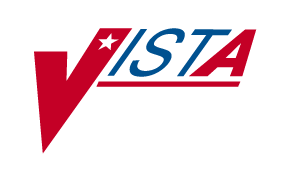 OUTPATIENT PHARMACYAUTOMATION INTERFACERELEASE NOTES PSO*7*156PSS*1*82PSN*4*84October 2004				   Department of Veterans Affairs Health Systems Design & DevelopmentTable of ContentsIntroduction	3Project Enhancements	3Outpatient Pharmacy and Pharmacy Data Management Enhancements	5Field Updates	5New and Revised Parameters and Options	6HL7-Related Enhancements	8Data Transmitted between VISTA and the Dispensing System	8New Protocols	8New Application Parameters	9New Logical Link	9(This page included for two-sided copying.)IntroductionThe Outpatient Pharmacy Automation Interface project provides an enhancement to the VISTA Outpatient Pharmacy package interface used to send data to non-VISTA pharmacy automation systems. Currently, the VISTA Health Level 7 (HL7) interface used in the Outpatient Pharmacy V. 7.0 package is written to the American National Standards Institute (ANSI) approved healthcare Version 2.2. However, newer automation systems, such as the McKesson Pharmacy 2000, use an interface written to the newer HL7 standard, Version 2.4. Several medical centers use Class III programming to interface to these newer systems and have experienced repeated difficulties adapting the programming as changes in VISTA-related software are released. As a solution to this problem, the current interface is enhanced and upgraded to the current HL7 standards. This project will ensure that the interface is compatible with all current pharmacy automation systems used throughout the Veterans Health Administration (VHA).This project includes enhancements to Outpatient Pharmacy software interfaces. It does not include interfaces to automated dispensing systems used for inpatient medications. Project EnhancementsThe software will provide the following enhancements:Updates the current Outpatient Pharmacy V.7.0 package HL7 interface to the current ANSI-approved HL7 V.2.4 standard.Transmits Outpatient Pharmacy data to multiple vendor systems utilized by VAMCs and receives dispensed prescription data from the vendor systems.Provides the ability to send updates to vendor systems through HL7 messaging when changes occur to the national drug file and DRUG file (#50).Supports bi-directional HL7 messaging.Adds new fields, and changes current field names.Uses the Businessware Interface Engine to pass data from  to the dispensing systems, and back.(This page included for two-sided copying.)Outpatient Pharmacy and Pharmacy Data Management EnhancementsThe enhancements to Outpatient Pharmacy consist mostly of back-end updates; however, there have been some field name changes and new fields created, as well as new fields being sent in the HL7 messages. Also, the Outpatient Pharmacy site parameters have been modified, and new parameters have been created. For Pharmacy Data Management, one new option has been added.When viewing a prescription, the View Prescription screen now displays the  # and Manufacturer for a drug. Field UpdatesThe following are field names that have changed for this project.The following are new fields created to support this project.New and Revised Parameters and OptionsThis project creates new parameters and options, and also changes existing parameters and options.The Outpatient Pharmacy Site Parameter (Enter/Edit) [PSO SITE PARAMETERS] option has been modified to include the following new parameters: AUTOMATED DISPENSE FILE RELEASE DATE/TIMEDISPENSE DNS NAMEDISPENSE ENABLE MASTER FILE UPDATE DISPENSING SYSTEM PRINTERNote: 	Sites using McKesson dispensing systems should not turn on the ENABLE MASTER FILE UPDATE parameter. These sites can leave the field blank, or enter N for NO. At the time of national release, McKesson was not supporting the update of the DRUG file (#50) through the ENABLE MASTER FILE UPDATE parameter; however, they may this decision in the future. Check with your McKesson representative to determine if they are supporting the master file update functionality.The EXTERNAL INTERFACE parameter in the Outpatient Pharmacy Site Parameter (Enter/Edit) [PSO SITE PARAMETERS] option has been modified to include the new selection: SEND MARKED ORDERS AND PRINT LABEL. The following are new or modified options:The Send Entire Drug File to External Interface [PSS MASTER FILE ALL] option lets the user send the Master File Update information for every entry in the DRUG file (#50) to all specified dispensing systems, regardless of Application Package Use specified. This option is available in the Pharmacy Data Management package. The Reprint an Outpatient Rx Label [PSO RXRPT] option and reprints done using the Patient Prescription Processing [PSO LM BACKDOOR ORDERS] option, now prompt the user with the following question:'Do you want to send to External Interface Device? No//'If the External Interface is set only to send marked drugs, and the prescription selected does not have a marked drug, the new prompt does not display.This gives the user the flexibility to make a decision about reprinting, and prevents duplication of medication dispensed.HL7-Related EnhancementsThe Outpatient Pharmacy V. 7.0 HL7 interface has been updated to the HL7 V. 2.4 standard. The following sections highlight the changes that were made.Data Transmitted between VISTA and the Dispensing SystemWhen a new prescription is entered into the PRESCRIPTION file (#52), or a renewal, refill, or partial to any existing prescriptions are made, Outpatient Pharmacy V. 7.0 will create and send an HL7 message to the automated dispensing system. Additionally, when a dispensing system receives a request, and then dispenses medication, an HL7 message is sent to Outpatient Pharmacy V. 7.0. The activity log of the PRESCRIPTION file (#52) will be updated.See the Outpatient Pharmacy Technical Manual/Security Guide for detailed information regarding HL7 message structure.New ProtocolsNew protocols have been added to the Outpatient Pharmacy and the Pharmacy Data Management packages.Outpatient PharmacyFour new protocols have been created to support building the HL7 message. These protocols are:Outpatient Pharmacy Dispense Server [PSO EXT SERVER] protocolOutpatient Pharmacy Dispense Client [PSO EXT CLIENT] protocolOutpatient Pharmacy Completion Server [PSO DISP SERVER] protocolOutpatient Pharmacy Completion Client [PSO DISP CLIENT] protocolThe Outpatient Pharmacy Dispense Server [PSO EXT SERVER] protocol has been added as a new event driver protocol for requesting prescriptions, and the Outpatient Pharmacy Dispense Client [PSO EXT CLIENT] protocol has been added as a subscriber to the new event driver. The Outpatient Pharmacy Completion Server [PSO DISP SERVER] protocol has been added as a new event driver protocol for completing prescriptions, and the Outpatient Pharmacy Completion Client [PSO DISP CLIENT] protocol has been added as a subscriber to the new event driver. These protocols are exported in the Patch PSO*7*156.Pharmacy Data ManagementTwo new protocols have been created to send updates from the DRUG file (#50). These protocols are: PDM Master File Update [PSS EXT MFU SERVER] protocolPDM Master File Update Client [PSS EXT MFU CLIENT] protocolThe PDM Master File Update [PSS EXT MFU SERVER] protocol has been added as a new event driver protocol for sending updates from the DRUG file (#50), and the PDM Master File Update Client [PSS EXT MFU CLIENT] protocol has been added as a subscriber to the new event driver. These protocols are exported in the Patch PSS*1*82.New Application ParametersNew application parameters have been added to the Outpatient Pharmacy and the Pharmacy Data Management packages.Outpatient PharmacyTwo new application parameters have been created to support building the HL7 message. These parameters are: PSO  PSO DISPENSEPSO VISTA has been added to the HL7 APPLICATION PARAMETER file (#771) and is exported as the Receiving Application of the Outpatient Pharmacy Dispense Server [PSO EXT SERVER] protocol. PSO DISPENSE has been added to the HL7 APPLICATION PARAMETER file (#771) and is exported as the Sending Application of the Outpatient Pharmacy Completion Server [PSO DISP SERVER] protocol. Pharmacy Data ManagementTwo new application parameters have been created to send updates from the DRUG file (#50). These parameters are: PSS PSS DISPENSE.PSS VISTA has been added to the HL7 APPLICATION PARAMETER file (#771) and is exported as the Sending Application of the PDM Master File Update [PSS EXT MFU SERVER] protocol. PSS DISPENSE has been added to the HL7 APPLICATION PARAMETER file (#771) and is exported as the Receiving Application of the PDM Master File Update Client [PSS EXT MFU CLIENT] protocol. New Logical LinkA new HL7 logical link, PSO DISP from the HL LOGICAL LINK file (#870), is being exported as the Logical Link of the PSO DISP protocol. This link information will need to be edited to match the communication method of the interface if this interface is activated. For example, each site will need to set up the IP address and the port number of the Interface Engine located at the facility.File Name and NumberCurrent Field Name and NumberNew Field Name and NumberPRESCRIPTION file (#52)MAN EXPIRATION DATE  field (#29)DRUG EXPIRATION DATE  field (#29)REFILL file (#52.1) of the PRESCRIPTION file (#52)EXPIRATION DATE  field (#13)DRUG EXPIRATION DATE  field (#13)File Name and NumberNew Field Name and NumberOUTPATIENT SITE file (#59)AUTOMATED DISPENSE field (#105)OUTPATIENT SITE file (#59)FILE RELEASE DATE/TIME field (#105.1)OUTPATIENT SITE file (#59)DISPENSE DNS NAME field (#2006)OUTPATIENT SITE file (#59)DISPENSE DNS PORT NUMBER field (#2007)OUTPATIENT SITE file (#59)ENABLE MASTER FILE UPDATE field (#105.2)OUTPATIENT SITE file (#59)DISPENSING SYSTEM PRINTER field (#2008)PRESCRIPTION file (#52)FILLING PERSON field (#38.1)REFILL file (#52.1) of the PRESCRIPTION file (#52)CHECKING PHARMACIST field (#38.2)REFILL file (#52.1) of the PRESCRIPTION file (#52)FILLING PERSON field (#19)PARTIAL file (#52.2) of the PRESCRIPTION file (#52)CHECKING PHARMACIST field (#20)PARTIAL file (#52.2) of the PRESCRIPTION file (#52)FILLING PERSON field (#10)PARTIAL file (#52.2) of the PRESCRIPTION file (#52)CHECKING PHARMACIST field (#11)PARTIAL file (#52.2) of the PRESCRIPTION file (#52)DRUG EXPIRATION DATE field (#12)